Тема недели «Неделя цветов»Понедельник8 июня«Цветочная поляна»Предложите ребенку посмотреть видео «Садовые и луговые цветы»https://www.youtube.com/watch?v=KNKj-8h3HNYРазучивание «Колокольчик Голубой….»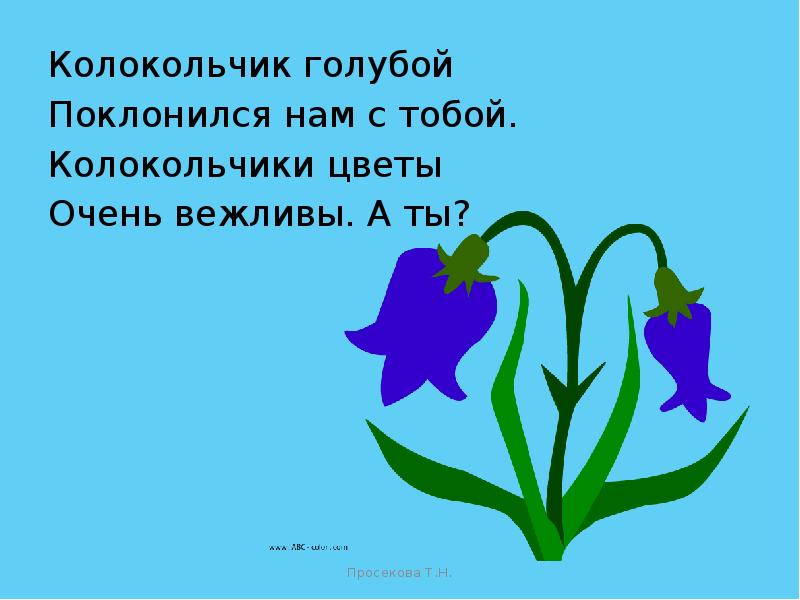  «Малыши-Флористы» составление букета из трав и цветов.Вторник9 июня«День чудес»Дорогие, дети!Сегодня мы с вами посмотрим сказку Ганс Христиан Андерсен — Дюймовочка. https://www.youtube.com/watch?v=BRYcfKx-6H4Среда10 июня«День садоводства»Наблюдение за цветами на клумбе.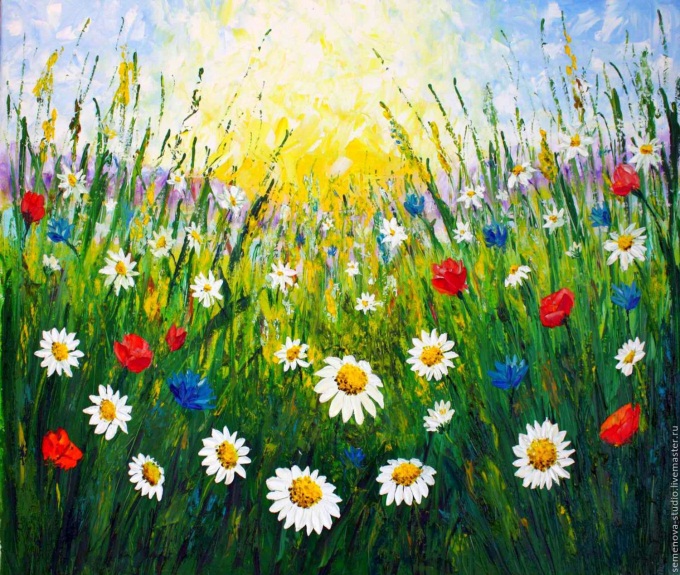 Уважаемые родители, предлагаю вам вместе с детьми рисование «Разноцветная поляна»Четверг12 июня вся наша огромная, многонациональная страна отмечает государственный праздник «День России»С традициями празднования детей познакомят Каркуша и Степашка:https://www.youtube.com/watch?v=lBBYbm4fdbU&t=70sНарисуйте рисунок «Флаг России»Расскажите, о чем символизируют белый, синий и красный цвет на флаге.